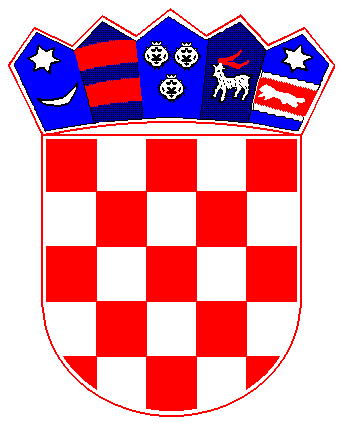 Klasa:325-01/13-01/2Urbroj:2110/02-01-13-1Ivanska, 11. rujna 2013.Na temelju članka 138. Zakona o izmjenama i dopunama Zakona o vodama (Narodne novine , br. 153/09.,63/11., 130/11., 56/13) i članka 88. Zakona o lokalnoj i područnoj (regionalnoj) samoupravi (Narodne novine, br. 33/01.,60/01.,129/05.,36/09.,150/11.,144/12 i 19/13), i članka 32. Statuta Općine Ivanska (Službeni vjesnik br. 01/13), Povjerenik Vlade Republike Hrvatske za  Općinsko vijeće Općine Ivanska   dana 11.rujna 2013. godine donosiODLUKU o ukidanju Odluke  o visini naknade za priključenjena objekte i uređaje komunalne infrastrukture za opskrbu pitkom vodomČlanak 1. Ovom  Odlukom   ukida se Odluka o visini naknade za priključenje na objekte i uređaje komunalne infrastrukture za opskrbu pitkom vodom (Službeni vjesnik, br.01/07).Članak 2.Vlasnici građevina  koji  se priključuju  na objekte  i uređaje komunalne infrastrukture za opskrbu pitkom vodom  oslobađaju se plaćanja naknade za priključenje na iste.Članak 3.	Ova Odluka stupa na snagu danom  objave  u Službenom vjesniku.POVJERENIK VLADE RH                                                                                                          ZA  OPĆINSKO VIJEĆE:       Mirko Antolić, mag.polit., v.r.